Publicado en 08820 el 11/05/2013 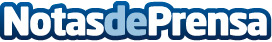 ASM Web Services desarrolla la app para iPad de Total ChannelASM Web Services ha desarrollado la app para iPad de Total Channel, la nueva plataforma de televisión de pago a través de Internet que revolucionará el mercado de la televisión en España.Datos de contacto:Alpinista Samurai ComunicaciónAfencia de comunicación93 177 17 47Nota de prensa publicada en: https://www.notasdeprensa.es/asm-web-services-desarrolla-la-app-para-ipad-de-total-channel Categorias: Televisión y Radio E-Commerce http://www.notasdeprensa.es